BOARD OF TRUSTEES FOR THE 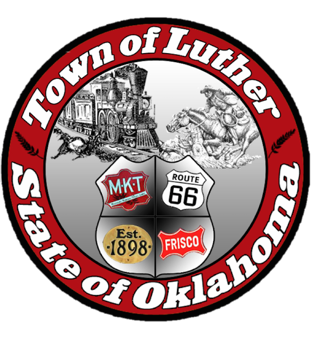 TOWN OF LUTHER LPWA REGULAR MEETING AGENDAMINUTESTuesday October 10th, 2017 at 8:00pm at theLuther Community Building, 18120 East Hogback Road, Luther, OK  73054Call to order.Roll call…. All PresentDetermination of a quorum… YesApproval of the minutes prepared by the Town Clerk/Treasurer and subject to additions or corrections by the Board of Trustees.Motion to approve: P. Cavin … 2nd: J. White… Unanimous yes voteReport of the Treasurer.Motion to approve: J. Roach … 2nd: R. Henry… Unanimous yes voteReview of claims.Motion to approve: J. White … 2nd: J. Roach… Unanimous yes voteNo business to be conducted.No Action Adjourn.Motion to adjourn: J. White … 2nd: J. Roach… Unanimous yes vote_____Minutes transcribed 10-13-2017 by______Kim Bourns, Town Clerk/Treasurer*Agenda posted Thursday, October 5th, 2017 at Luther Town Hall, on the website at www.townoflutherok.com and on Facebook at the Town of Luther, prior to 8:00pm.